<Commission>{BUDG}Eelarvekomisjon</Commission><RefProc>2016/2326(INI)</RefProc><Date>{01/03/2017}1.3.2017</Date><TitreType>ARVAMUSE PROJEKT</TitreType><CommissionResp>Esitaja: eelarvekomisjon</CommissionResp><CommissionInt>Saaja: regionaalarengukomisjon</CommissionInt><Titre>ELi ühtekuuluvuspoliitika põhielementide kohta pärast 2020. aastat</Titre><DocRef>(2016/2326(INI))</DocRef>Arvamuse koostaja: <Depute>Jan Olbrycht</Depute>PA_NonLegETTEPANEKUDEelarvekomisjon palub vastutaval regionaalarengukomisjonil lisada oma resolutsiooni ettepanekusse järgmised ettepanekud:1.	rõhutab, et viimastel aastatel on ühtekuuluvuspoliitikast saanud peamine ELi investeerimispoliitika ning vahend lisaks aluslepingutes sätestatud konkreetsetele eesmärkidele ka liidu üldiste poliitiliste eesmärkide saavutamiseks; on arvamusel, et 2020. aasta järgne ühtekuuluvuspoliitika peaks jätkama selle otstarbe täitmist ning jääma kõigi liikmesriikide ja piirkondade poliitikaks; on seetõttu seisukohal, et selle poliitika osakaalu ELi kogueelarves tuleks tulevikus säilitada;2.	märgib puudusi finantsplaneeringus ja eelarve täitmise süsteemis, mis tõid kaasa maksmata arvete kuhjumise ja maksete enneolematu hilinemise, mis kandus eelmisest mitmeaastasest finantsraamistikust praegusesse üle; on üha enam mures 2014.–2020. aasta rakenduskavade eelarvete täitmise aeglase käivitumise pärast, mis võib tulevikus tuua kaasa sama olukorra; kutsub komisjoni üles leidma struktuurset lahendust, mis lahendaks sellised probleemid enne praeguse mitmeaastase finantsraamistiku lõppu ja hoiaks ära nende kordumise järgmise finantsraamistiku ajal; 3.	rõhutab kasvavat vajadust paindlikkuse järele ELi eelarves üldiselt, sh ühtekuuluvuspoliitikas; julgustab komisjoni uurima erinevaid lahendusi, mis võimaldaksid programmitöö perioodil poliitikat uutele väljakutsetele kergesti kohandada; on seisukohal, et ELi tasandil reservi loomine on selles kontekstis huvitav võimalus; usub siiski, et selles küsimuses tuleks pingutada nii ELi tasandil kui ka riiklikel ja piirkondlikel tasanditel; nõuab liikmesriikidele rohkem paindlikkust, toetades ühtlasi eelarve täitmist koostöös liikmesriikidega; 4.	rõhutab, et arutelus järgmise mitmeaastase finantsraamistiku kestuse üle on eriti tähtis ühtekuuluvuspoliitika mitmeaastane olemus; nõuab seetõttu seitsmeaastase programmitöö perioodi säilitamist või kohustusliku vahehindamisega programmitöö perioodi kehtestamist, mille kestuseks oleks viis pluss viis aastat. Euroopa Parlament2014-2019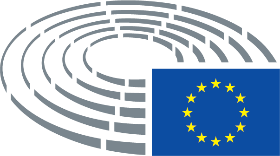 